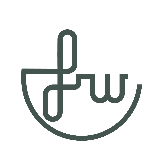 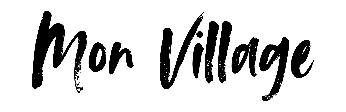 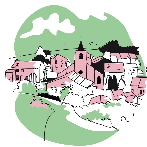 LA FORME DU VILLAGELA VOIRIELES BATIMENTSLA CARTE FERRARISL’ATLAS DES CHEMINSLE PLAN CADASTRALLA PHOTO AÉRIENNE